UlbrokaUlbroka ir apdzīvota vieta Pierīgā, Stopiņu novada administratīvais centrs. Ulbroka atrodas ceļu Rīga - Ērgļi (P4) un Ulbroka - Ogre (P5) krustpunktā. Cauri Ulbrokai tek Piķurga un tās kreisā pieteka Dauguļupīte. Ulbrokā Piķurga ir mākslīgi paplašināta un šajā vietā izveidots Piķurgas ezers, savulaik bijis arī dzirnavezers. Ulbrokas apbūve izstiepta gareniski abpus Ogres ceļam. Kopš 2005. gada Ulbrokā un tās apkārtnē notiek strauja būvniecība. Galvenokārt tiek būvētas privātmājas. Ulbrokā atrodas Ulbrokas muiža.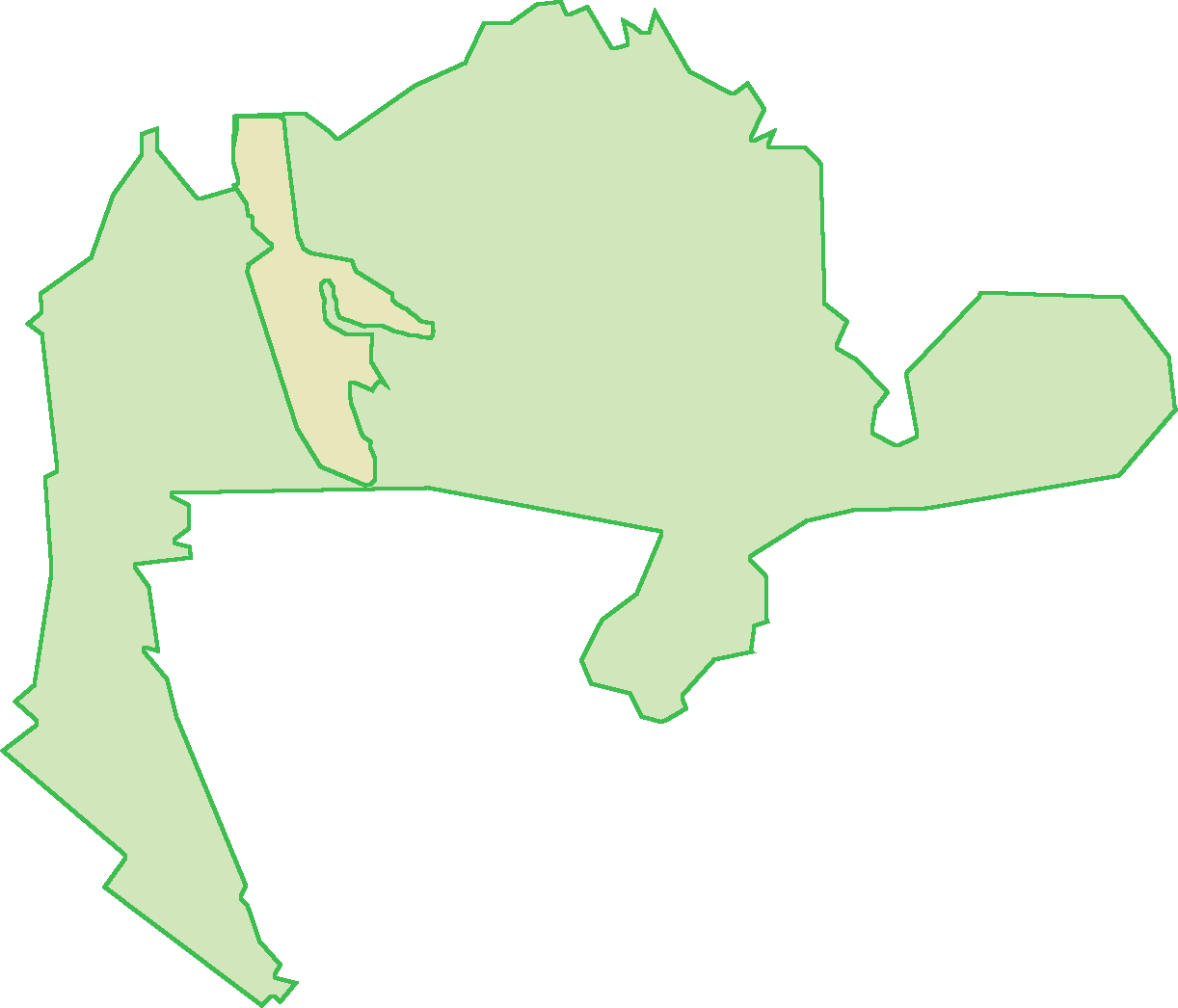 Iedzīvotāju komentārs:„Tik tuvu Rīgai, apkārt mežs, pastaigu vietas, ezers, man liekas, ka attīstība iet uz priekšu ļoti labi” Cekules iedzīvotāja, dzīvo Ulbrokā 17 gadu.Stratēģijas īstenošanās rezultātā veiktās investīcijasIedzīvotāju skatījums uz novada un ciemata priekšrocībām un trūkumiemIedzīvotāju skaits2895Iedzīvotāju % no novada iedzīvotājiem28 %Attālums līdz Rīgas centram17 kmAttālums līdz novada centram (Ulbrokai)0 kmValsts un pašvaldības iestādes (izņemot izglītības iestādes)Stopiņu novada dome,Stopiņu novada pašvaldības policija,Stopiņu pagasta Dzimtsarakstu nodaļa,Zemessardzes 19. Nodrošinājuma bataljons,Ulbrokas kultūras nams,Ulbrokas bibliotēka,Dienas centrs „Ulbroka”.Izglītības iespējasPirmsskolas izglītības iestāde „Pienenīte”,Ulbrokas mūzikas un mākslas skola.LLU Tehniskās fakultātes Ulbrokas Zinātnes centrsNVO23Uzņēmumi,
uzņēmējdarbības jomasKopā 256 uzņēmumi, t.sk.:48 vairumtirdzniecība un mazumtirdzniecība; automobiļu un motociklu remonts;32 profesionālie, zinātniskie un tehniskie pakalpojumi;21 transports un uzglabāšana;20 apstrādes rūpniecība; 18 būvniecība u.c.Medicīnas, veselības pakalpojumiStopiņu ambulance, „Ulbrokas aptieka”.  „A Aptieka”.Pasta pakalpojumiPasta nodaļa „Ulbroka”, 2 pasta kastītes.Nozīmīgākie kultūras, dabas u.c. brīvā laika pavadīšanas objektiPiemineklis 1905.gada revolucionāriem, piemiņas vieta „Barikāde”,ativitāšu un veselības trase Ulbrokas ezera krastāNaktsmītņu un ēdināšanas pakalpojumiKafejnīcas  „Pie kamīna”, „Armēņu virtuve”, „Mājas virtuve”, restorāns „Azerbaidžāna”. Uzņēmējdarbības formasAkciju sabiedrība (AS) – 1Individuālais komersants (IK) – 21Individuālais uzņēmums (IND) – 11Kooperatīvā sabiedrība (KB) – 4Sabiedrība ar ierobežotu atbildību (SIA) – 217Zemnieku saimniecība (ZEM) – 2Projekti, kas īstenoti UlbrokāProjekti, kas īstenoti UlbrokāProjektu skaits17Kopējais finansējums145227.85Kopējais finansējums uz vienu ciemata iedzīvotāju50.17Maksimālā projekta summa25317.56Minimālā projekta summa562.08Vidējais plānotais projektu īstenošanas laiks (atbilstoši projekta pieteikumam, mēnešos)8.53FondsELFLA - 14EZF - 3Projektu skaits katrā no rīcībām1.rīcība - 82.rīcība - 63.rīcība - 04.rīcība - 35.rīcība - 0Projektu skaits, kuros plānots ieviest jauninājumus12Projektu sasniegtie rezultāti (projektu skaits)Labiekārtošana – 6Iegādāts aprīkojums, iekārtas – 9Iegādāts inventārs (tērpi, u.tml) – 1Jomas, kurās īstenoti projekti (projektu skaits)Aktīvā atpūta, sports – 4Izglītība t.sk. neformālā – 6Dzīves vide, pašvaldības pakalpojumi – 5Remonts, rekonstrukcija – 1Biedrības darbības atbalsts – 2Radītas darba vietas4Projekti, kas īstenoti Stopiņu novadā vai visas VRG teritorijāProjekti, kas īstenoti Stopiņu novadā vai visas VRG teritorijāProjektu skaits9Kopējais finansējums64244.41Maksimālā projekta summa12572.57Minimālā projekta summa3141Vidējais plānotais projektu īstenošanas laiks (atbilstoši projekta pieteikumam, mēnešos)7.2FondsELFLA -9EZF - 0Projektu skaits, kuros plānots ieviest jauninājumus9Projektu skaits katrā no rīcībām1.rīcība - 42.rīcība - 53.rīcība - 04.rīcība - 05.rīcība - 0Projektu sasniegtie rezultāti (projektu skaits)Labiekārtošana – 2Iegādāts aprīkojums, iekārtas – 2Iegādāts inventārs (tērpi, u.tml) – 5Jomas, kurās īstenoti projekti (projektu skaits)Aktīvā atpūta, sports – 3Tūrisms – 1Dzīves vide, pašvaldības pakalpojumi – 1Dejas, kori, kultūra – 3Biedrības darbības atbalsts – 1Radītas darba vietas0PriekšrocībasTrūkumiLabas izglītības iegūšanas iespējas - vidusskolas, pamatskola, mūzikas – mākslas skolas, sporta skolaIedzīvotāju sadrumstalotība pa ciematiem, pretējās ciematu interesesBagātas kultūras tradīcijas, iespēja darboties dažādos pašdarbības kolektīvos, tautas mākslas studijāsIntelektuālā potenciāla aizplūšana uz RīguVietējie izdevumi “Tēvzemīte” un “Salaspils vēstis” kā informēšanas un vietējās kopienas izveidošanas resurssVides kvalitātes pasliktināšanās, piesārņojumsRīgas tuvumsNevienmērīgs teritorijas attīstības līmenisMeža teritoriju lielais īpatsvarsSatiksmes intensitātes palielināšanāsAtpūtas iespējas izmantojot dabas resursus – mežus, ūdeņusIespēja izmantot sporta kompleksus, baseinu dažādām sporta nodarbībām